Спортивное мероприятие «В гостях у Мойдодыра»по теме «Солнце, воздух и вода – наши лучшие друзья»для младших группПодготовила Прянишникова А.А.Задачи: воспитывать чувство ответственности, сопереживания, взаимопомощи; расширять культурно-гигиенические знания детей, развивать гигиенические умения и навыки, любознательность, организованность, смекалку, быстроту и ловкость; содействовать эмоциональному общению взрослого и ребенка.Оборудование: 6 фишек,2 мыльницы с мылом, 2 ведерка, 2 таза, 2 обруча, предметы гигиены: пустые флаконы из-под средств гигиены - 2, 2расчески, 2 мочалки, 2 зубные щетки, 2 полотенца.Ход мероприятия:Дети и взрослые входят под музыку в зал и встают в кругВедущий: Ребята, знаете, куда вы попали? В сказку! Да ещё в какую! Отгадайте мою загадку и узнаете:Одеяло убежало, улетела простыня,И подушка, как лягушка, ускакала от меня.Я за свечку, свечка - в печку.Я за книжку – та бежать…И вприпрыжку под кровать!Что же это за чудеса? Из какой сказки? Правильно «Мойдодыр» К.И.Чуковского.Вбегает Грязнуля с криком «Стой, стой, погоди!»Грязнуля: Да погоди же ты! Фу ты не поймал.Ведущий: Кто ты? Что случилось? И кого ты ловишь? Ребята, кто это?Грязнуля: Я самый, самый быстрый и чистый.Дети: Это Грязнуля!Грязнуля: Какой же я грязнуля, я просто не люблю воду, и умываться не люблю. Я и так чистый. А вы? Ну-ка, покажите ваши руки (идет по кругу, усмехается). Сами-то, когда умывались, а?Проводится игра в кругу «Самый ловкий» по типу «Заморожу»Ведущий: Так что же ты так громко кричал?Грязнуля: Я хотел напиться чаю, к самовару подбегаю,                   А пузатый от меня убежал как от огня.                   Что такое? Что случилось? Отчего же все кругом                   Завертелось, закружилось и помчалось кувырком?                   Утюги за сапогами, сапоги за пирогами,                   Пироги за утюгами, кочерга за кушаком…                   Все вертится, и кружится, и несется кувырком.Ведущий: Ребята, отчего же это произошло?Дети: Он грязный и неумытый!Ведущий: А давайте мы все вместе научим Грязнулю умываться.Проводится ОРУ под музыку (из мультфильма «Маша и Медведь», песенка про умывание).Раздается стук, треск, под музыку входит Мойдодыр.Мойдодыр: Ах ты, гадкий, ах ты, грязный, неумытый поросенок!
                    Ты грязнее трубочиста, полюбуйся на себя;                     У тебя на шее вакса, у тебя под носом клякса,                     У тебя такие руки, что сбежали даже брюки,                     Даже брюки, даже брюки убежали от тебя!                     Я – Великий умывальник- знаменитый Мойдодыр,                    Умывальников начальник и мочалок командир!Ведущий: Здравствуй Мойдодыр!Мойдодыр: Здравствуйте, здравствуйте! Я очень надеюсь, что среди вас, ребята, нет таких неумытых и грязных.Грязнуля: Знаешь, Мойдодыр, а ребята меня уже научили умываться.Мойдодыр: Молодцы, значит, они все умываются по утрам, моют руки перед едой и после улицы. А с чем же вы моете руки?Дети: С мылом.Мойдодыр: Ребята, а давайте мы сейчас с вами запасемся мылом, водой и другими принадлежностями необходимыми принадлежностями необходимыми для поддержания   тела в чистоте.Эстафеты:«Запасаем мыло» - бег змейкой между кубиками (в качестве эстафетной палочки используем мыльницу с мылом)«Наберем в таз воды» - бег с ведерком в руках (набираем воду у старта и выливаем у фишки в конце площадки).Ведущий: Теперь у нас есть вода и мыло, Давайте попросим Грязнулю умыться. Грязнуля умывается.Мойдодыр приговаривает:  Чистим, чистим трубочиста чисто, чисто, чисто, чисто.Будет, будет трубочист чист, чист, чист, чист.Грязнуля: Ну вот и я теперь чистый, как вы.Ведущий: Нет, нет Грязнуля я думаю ещё не совсем ты чистый. Чтобы быть чистым как ребята, нужно сходить в баню или принять душ, помыть тело с мочалкой, волосы. Ребята давайте поможем, Грязнуле собраться в баню.Эстафета:«Выбери правильно» - из предметов, лежащих в обруче нужно выбрать банные принадлежности. Каждый ребенок должен принести одну вещь, которая нужна для принятия душа, купания в бане.Ведущий: Ну, вот, Грязнуля, можешь отправляться в баню. Грязнуля уходит.Мойдодыр: ребята. А пока грязнуля отмывается, я вам буду загадывать загадки, а вы попробуйте их отгадать.Ускользает, как живое, но не выпущу его я,Белой пеной пенится, руки мыть не ленится.(Мыло)Очень добродушная – мягкая, послушная.Но, когда захочет, то камень источит.(Вода)Там, где губка не осилит, не домоет, не домылит,На себя я труд беру: пятки, локти с мылом тру,И коленки оттираю, ничего не забываю.(Мочалка)Есть у каждого в квартире, и побольше, и пошире.После ванны, после душа, вас обнимет и просушит.Мягкое, пушистое, беленькое, чистое.В душ его возьму с собой, буду чистый и сухой.(Полотенце)Костяная спинка, жесткая щетинка,С мятной пастой дружит, нам усердно служит.(Зубная щетка)Дождик теплый и густой: этот дождик не простой,Он без туч, без облаков целый день идти готов.(Душ)Мойдодыру я - родня, отверни-ка ты меня,И холодною водою живо я тебя умою.(Водопроводный кран)Похоже на пряник и разного цвета,Собрало в себе запах трав всего света.Ребята охотно им моют ладошки,Не любят его лишь собаки и кошки.(Мыло)Она – и туча, и туман. Она – ручей и океан.Она летает и бежит и стеклянной может быть.(Вода)Вместе с мылом и водой, она следит за чистотой,Пены для неё не жалко, спинки всем потрет…(Мочалка)Появляется чистый Грязнуля.Мойдодыр: Вот теперь тебя люблю я, вот теперь тебя хвалю я.                     Наконец-то ты, Грязнуля, Мойдодыру угодил.                     Надо, надо умываться по утрам и вечерам                    А нечистым трубочистам- стыд и срам, стыд и срам!Грязнуля: Я все понял!                  Да здравствует мыло душистое, и полотенце пушистое,                  И зубной порошок, и густой гребешок!Ведущий: Давайте же мыться, плескаться, купаться, нырять, кувыркаться                   В ушате, корыте, лохани, в реке, в ручейке, в океане,                   И в ванне, и в бане. Всегда и везде - вечная слава воде! На этом наш праздник закончен.Дети по кругу под музыку за Мойдодыром уходят.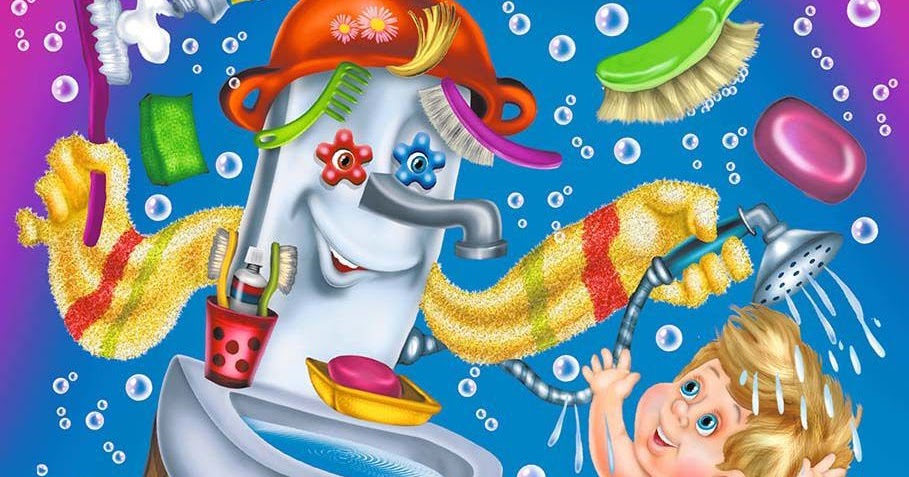 